CONTACT DETAILS		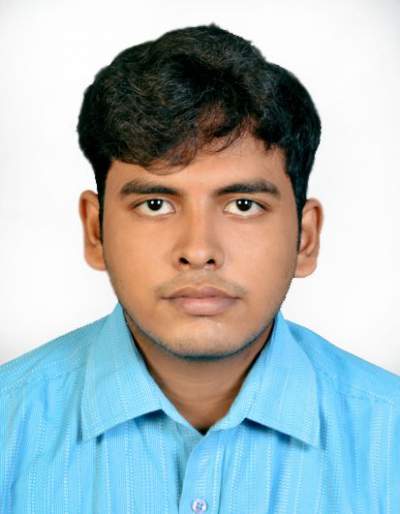 Name 	:-	Arka SenguptaAddress	:-	Narayanpally near Shibmandir,P.O;-Nimta	Kol:-700049(India)Email		:-	arka3331@gmail.com			arka32749@gmail.comPhone	:-	+917404660413			+919163061827Academic QualificationProfessional ExperienceSubject of InterestPower Electronics and DrivesMachinePower SystemControl SystemProjectComparison of fault in Transmission line and cable with different parameter using Alternative Transient Program(ATP) SoftwareIEEE Conference PublicationCost Analysis of Distribution Network With Distributed Generation Using Long Run Incremental Cost Method	Industrial TrainingTraining on transmission and distribution of electric power under West Bengal state electricity transmission company limited(WBSETCL)Training on Programmable Logic Controller(PLC)AchievementsI was the champion of junior division  table tennis(doubles) at schoolI was the champion of table tennis senior division(doubles) at school Selected for National Defence Academy (NDA)Having NCC A certificateInterestsPlaying Table TennisListening to Music.Personal InformationFather’s Name 	:-	Sunil SenguptaMother’s Name	:-	Mayurakshi SenguptaDate of Birth		:-	16th March 1990Nationality		:-	IndianName of ExaminationYear of passing Board/University Marks obtained/CGPAMaster of Technology(Power electronics and Drives)2017National Institute Of Technology(NIT) Kurukshetra8.77(78.93%)Graduation(B.Tech in Electrical Engineering)2015Techno India College of  Technology(TICT)8.71(79.60%)All India Senior School certificate Examination(10+2)2008Central Board Of Secondary Education79.8%All India Secondary School Examination(10th )2006Central Board Of Secondary Education74.6%Name of OrganizationDesignationJoining date Release dateSagacious Research IPPatent Analyst3rd July 201727th July 2018St Thomas College of Engineering and TechnologyAssistant Professor1st August 2018Working till date